Miss BriggsMiss Briggs’ class have enjoyed taking part in different enrichment activities this term including swimming, golf, Cherry Garth, art, cooking, film club and visiting the park. They have demonstrated fantastic communication skills and excellent manners, especially when speaking with members of the public about their model boats down at the park. The boys showed a real interest and asked some brilliant questions about how the boats stay afloat and how effective the sails are. Through enrichment, the group have also enjoyed learning how maths is used is so many different ways in everyday life. They showed their learning by creating a ‘maths graffiti wall’ in the classroom about all the different ways we can use maths.  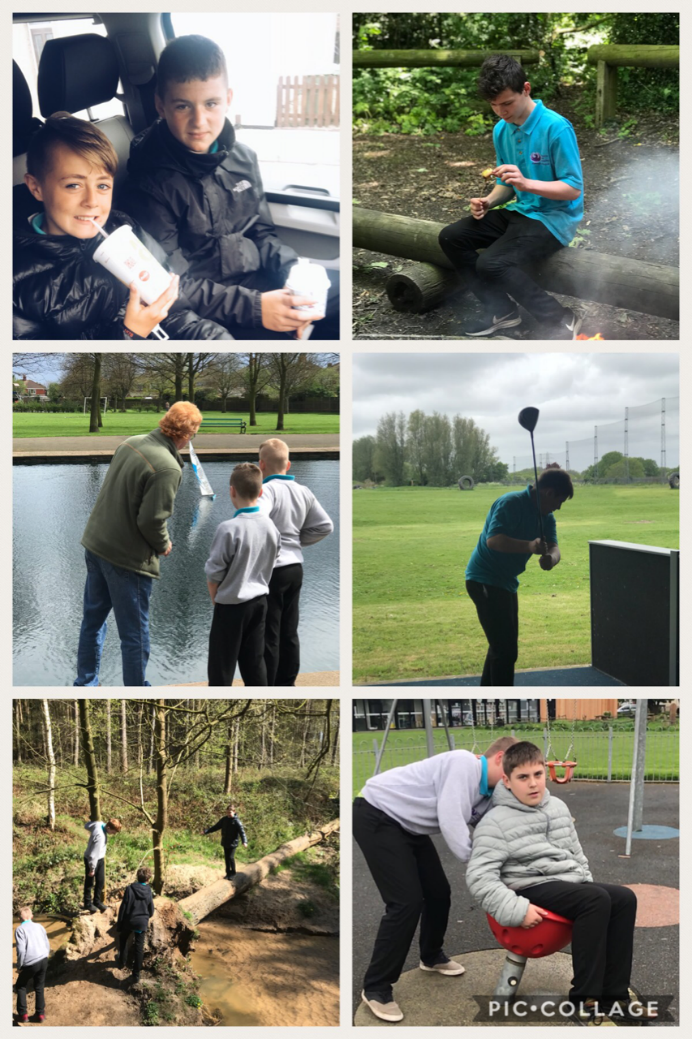 